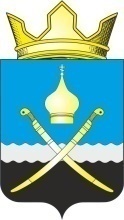 Российская ФедерацияРостовская область Тацинский районМуниципальное образование «Михайловское сельское поселение»Администрация Михайловского сельского поселенияПостановление20.07.2022 года                                  №	 88                             х. Михайлов
      В соответствии с Федеральными законами от 6 октября 2003 года № 131-ФЗ «Об общих принципах организации местного самоуправления в Российской Федерации»,от 31.07.2020 №248-ФЗ «О государственном контроле (надзоре) и муниципальном контроле в Российской Федерации»,постановлением Правительства РФ от 25 июня 2021 г. № 990 «Об утверждении Правил разработки и утверждения контрольными (надзорными) органами программы профилактики рисков причинения вреда (ущерба) охраняемым законом ценностям», постановлением Правительства РФ от 27 октября 2021 г. № 1844 «Об утверждении требований к разработке, содержанию, общественному обсуждению проектов форм проверочных листов, утверждению, применению, актуализации форм проверочных листов, а также случаев обязательного применения проверочных листов», Уставом муниципального образования «Михайловское сельское поселение»,ПОСТАНОВЛЯЮ:1. Внести изменения в постановление Администрации Михайловского сельского поселения от 29.12.2021 №82 «О создании Общественного совета при администрации Михайловского сельского поселения по вопросу рассмотрения проектов нормативных правовых актов об утверждении форм проверочных листов и программ профилактики рисков причинения вреда (ущерба) охраняемым законом ценностям при осуществлении муниципального контроля на территории  Михайловского сельского поселения», изложив приложение №2 к постановлению в новой редакции (Приложение).2. Контроль за исполнением настоящего постановления оставляю за собою.Состав          Общественного совета при администрации Михайловского сельского поселения по вопросу рассмотрения проектов нормативных правовых актов об утверждении форм проверочных листов и программ профилактики рисков причинения вреда (ущерба) охраняемым законом ценностям при осуществлении муниципального контроляО внесении изменений в постановление  Администрации Михайловского сельского поселения от 29.12.2021 №82 «О создании Общественного совета при администрации Михайловского сельского поселения по вопросу рассмотрения проектов нормативных правовых актов об утверждении форм проверочных листов и программ профилактики рисков причинения вреда (ущерба) охраняемым законом ценностям при осуществлении муниципального контроля на территории  Михайловского сельского поселения» Глава АдминистрацииМихайловского сельского поселения  				                         Л.С. Присяжнюк‎Приложение			        к постановлению администрации                                                                                            Михайловского сельского поселения                                                                                                                                   от 12.07.2021 г. №88Председатель Общественного совета  - глава Администрации Михайловского сельского поселения Присяжнюк Л.C.;Зам. Председатель Общественного совета  - ведущий специалист Администрации Михайловского сельского поселения Плешакова Н.В.Секретарь Общественного совета – специалист I категории Администрации Михайловского сельского поселения Кугатова Д.А.Члены Общественного совета:-ведущий специалист Администрации Михайловского сельского поселения –Склярова О.С.-ведущий специалист Администрации Михайловского сельского поселения – Шикалова Н.С.-начальник сектора экономики и финансам – Бондаренко Н.Н.